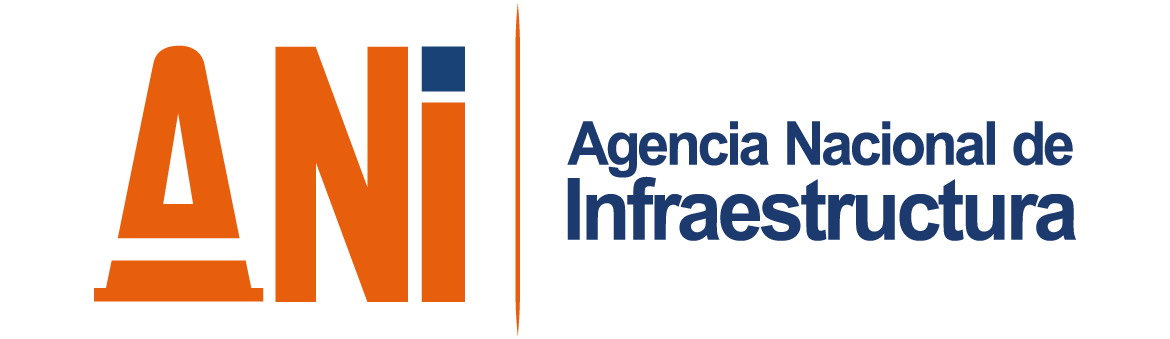 PLAN DE PREVISIÓN DE RECURSOS HUMANOS DE LA AGENCIA NACIONAL DE INFRAESTRUCTURA 2018El artículo 17 de la Ley 909 de 2004, dispone que todas las entidades a las que les aplica esta ley, deberán elaborar y actualizar anualmente planes de previsión de recursos humanos que tengan el siguiente alcance:a) Cálculo de los empleos necesarios, de acuerdo con los requisitos y perfiles profesionales establecidos en los manuales específicos de funciones, con el fin de atender a las necesidades presentes y futuras derivadas del ejercicio de sus competencias;b) Identificación de las formas de cubrir las necesidades cuantitativas y cualitativas de personal para el período anual, considerando las medidas de ingreso, ascenso, capacitación y formación;c) Estimación de todos los costos de personal derivados de las medidas anteriores y el aseguramiento de su financiación con el presupuesto asignado.De acuerdo con lo anterior, y teniendo en cuenta que mediante el Decreto 4165 de 3 de noviembre de 2011, se modificó la naturaleza jurídica y la denominación del Instituto Nacional de Concesiones por la de Agencia Nacional de Infraestructura, Agencia Nacional Estatal de Naturaleza Especial, del sector descentralizado de la Rama Ejecutiva del Orden Nacional, con personería jurídica, patrimonio propio y autonomía administrativa, financiera y técnica, adscrita al Ministerio de Transporte.El Decreto 665 de 2012 adoptó la planta de personal de la Agencia Nacional de Infraestructura, la cual fue modificada por los Decretos 1746 de 13 de agosto de 2013 y 2468 de 7 de noviembre de 2013.La Agencia Nacional de Infraestructura actualmente cuenta con una planta de personal conformada por 246 cargos de los cuales 175 son de Carrera Administrativa y 71 son de Libre Nombramiento y Remoción.Los retos de la Agencia Nacional de Infraestructura han aumentado en relación con lo previsto en el estudio efectuado en 2011, dado el impulso a la inversión en infraestructura por parte del Gobierno Nacional para avanzar en los tratados de libre comercio y fortalecer la competitividad que el país requiere, lo cual implica la necesidad de la Entidad de contar con mayores capacidades.De acuerdo con el estudio técnico elaborado en el mes de septiembre de 2013, se presenta el cuadro consolidado de la planta actual, de este modo se observa la necesidad de crear 170 empleos adicionales y evidencia la necesidad adecuar la capacidad de la Entidad para dar respuesta apropiada a los nuevos retos existentes en materia de infraestructura del sector transporte, conforme al objeto social de la Agencia Nacional de Infraestructura.De este modo se observa que la planta permanente requerida de acuerdo con la medición de las cargas de trabajo es superior en 170 cargos lo cual representa un incremento de 68.29% a la planta actual.El valor anual de la planta proyectada, a precios 2013 con un incremento del 3% es de $63.264.892.263. Comparando el costo asociado a la planta actual y a la planta propuesta se tiene un incremento de $28.241.299.886, que corresponde a un 81%.El resumen por conceptos del costo incluidos en la proyección es el siguiente:EmpleoEmpleoEmpleoPlanta actualMedición 2013DenominaciónCódigoGradoPlanta actualMedición 2013Presidente de AgenciaE1711Vicepresidente de AgenciaE2566Jefe de Oficina de AgenciaG1722Gerente de Proyectos o FuncionalG292931Gerente de Proyectos o FuncionalG2867ExpertoG382984ExpertoG3764109ExpertoG363154ExpertoG35114ExpertoG33211GestorT11378GestorT11225GestorT11023GestorT19912GestorT171725AnalistaT2624AnalistaT2522Técnico AsistencialO11236Técnico AsistencialO110311Técnico AsistencialO19810Técnico AsistencialO1711Técnico AsistencialO1566Técnico AsistencialO1414TotalTotalTotal246416CONCEPTOCONCEPTOCONCEPTOVALORASIGNACIÓN BÁSICA $           32.969.745.654 AUXILIO DE ALIMENTACIÓNAUXILIO DE ALIMENTACIÓN $                    2.316.991 BONIFICACIÓN PRESTACIÓN DE SERVICIOSBONIFICACIÓN PRESTACIÓN DE SERVICIOSBONIFICACIÓN PRESTACIÓN DE SERVICIOS $                962.387.015 PRIMA DE SERVICIO $             1.413.935.402 PRIMA DE VACACIONES $             1.472.849.378 PRIMA DE NAVIDAD $             3.068.436.203 BONIFICACIÓN RECREACIÓNBONIFICACIÓN RECREACIÓN $                183.165.254 PRIMA TÉCNICA NO SALARIALPRIMA TÉCNICA NO SALARIAL $             9.365.467.589 PRIMA TÉCNICA DIRECCIÓNPRIMA TÉCNICA DIRECCIÓN $                  55.325.527 CONTRIBUCIONES INHERENTES A LA NÓMINACONTRIBUCIONES INHERENTES A LA NÓMINACONTRIBUCIONES INHERENTES A LA NÓMINA $           13.771.263.250 COSTO TOTAL ANUAL PLANTA DE PERSONALCOSTO TOTAL ANUAL PLANTA DE PERSONALCOSTO TOTAL ANUAL PLANTA DE PERSONAL $           63.264.892.263 